AGENDANOTICE OF MEETING The Canyon Economic Development Corporation Regular Meeting will take place Wednesday August 02, 2023 at 11:30 AM in the Conference Room at 1605 4th Avenue in Canyon Texas, to discuss the following agenda items.Call to OrderPublic Comments.Executive Session Pursuant to Texas Government Codes §551.087 Regarding Economic Development Projects, and §551.071 Consultation with Attorney.Consider and Take Appropriate Action on items discussed in Executive Session.Adjourn.								Stephanie Tucker_____________								Stephanie Tucker, CEDC Director I certify that the above Notice of Meeting was posted on the bulletin board of the Civic Complex of the City of Canyon, Texas on Friday, July 28, 2023.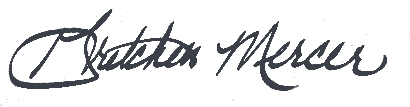 							Gretchen Mercer, City Clerk